ReferencingWhat is referencing? Referencing is a convention in academic writing that is used to:acknowledge sourcesshow where evidence comes fromencourage the reader to verify information enable the reader to consult the sourcedemonstrate that the discussion and arguments are based on expert and reliable information
Why is referencing important?Demonstrates good research practice Shows a range of ideas and approaches found and thought about Emphasises that you have sought expert and reliable sources Prevents circumstances where plagiarism can occur
When to reference?Provide in-text reference when you: include someone else’s words, ideas or information in your assignment paraphrase or summarise someone else’s ideas in your own words quote someone else’s ideas in their exact words copy or adapt a diagram, table, statistics or any other visual material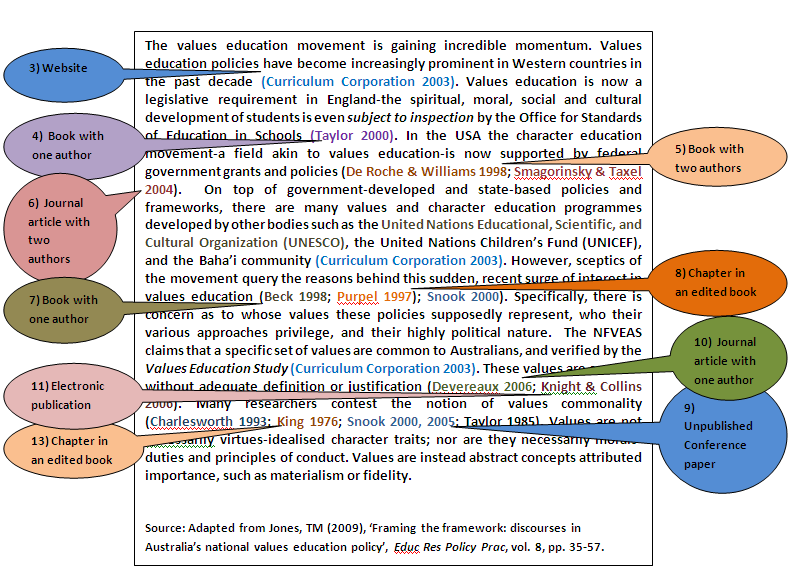 
How to reference?You insert in-text reference each time you refer to ideas or information from other sourcesYou need to include the following details: the author’s family name (do not include first name) the year of publication page numbers when appropriate 